                   2019-2020 EĞİTİM ÖĞRETİM YILI GÜNEŞ SINIFI MART PLANISINIF ÖĞRETMENİSEDA DEMİRAYIN RENGİAYIN KONUSUAYIN KONUSUSAYILARMEVSİMAYIN TÜRK BÜYÜĞÜDEĞERLER EĞİTİMİ         TURUNCUSASTAŞITLAR         TRAFİKTAŞITLAR         TRAFİK          1,2,3,4,5,6       KIŞKARAGÖZ -HACİVAT10 DOSTLUK          KAVRAMLAR          KAVRAMLARMÜZİK ETKİNLİĞİMÜZİK ETKİNLİĞİMÜZİK ETKİNLİĞİOYUN ETKİNLİĞİTÜRKÇE DİL ETKİNLİĞİ               ALT-ÜST-ORTA                 BOŞ-DOLU             SERT-YUMUŞAK                  LABİRENT                                        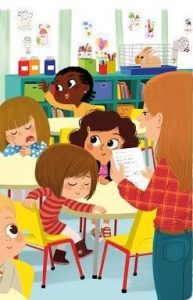                ALT-ÜST-ORTA                 BOŞ-DOLU             SERT-YUMUŞAK                  LABİRENT                                                  ÇANAKKALE GEÇİLMEZ            ORMAN NE GÜZEL         TATLI YAŞLI BİR ADAM                MESLEKLER                 ÇANAKKALE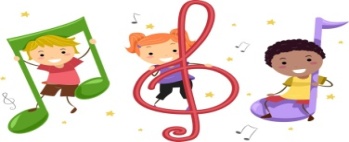           ÇANAKKALE GEÇİLMEZ            ORMAN NE GÜZEL         TATLI YAŞLI BİR ADAM                MESLEKLER                 ÇANAKKALE          ÇANAKKALE GEÇİLMEZ            ORMAN NE GÜZEL         TATLI YAŞLI BİR ADAM                MESLEKLER                 ÇANAKKALETOPU BARDAKLAHALKA ATLATMACAMASA HOKEYİKUYUĞUNU YAKALA                TOPU DENGEDE TUTTIRTILI RENKLENDİRZIPLAT ZIPLAT TOPUPEÇETEYİ SARALIMYÜZLERİ RENKLENDİRKUYRUKTAN KOPAN YANAR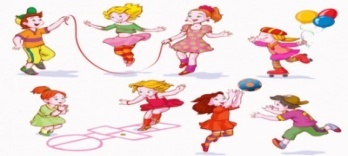 HİKÂYE ETKİNLİKLERİ BİLMECE  PARMAK OYUNU                               BİLMECELER TEKERLEME 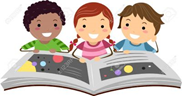 FEN VE DOĞAETKİNLİĞİFEN VE DOĞAETKİNLİĞİMONTESSORİ ETKİNLİĞİMONTESSORİ ETKİNLİĞİMONTESSORİ ETKİNLİĞİSANAT ETKİNLİĞİAKIL VE ZEKÂMARULLARIN RENKLENMESİYAĞMUR BULUTUŞİŞEN BALON DENEYİ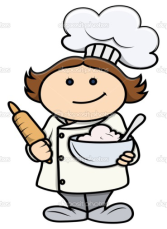 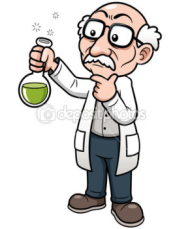 MARULLARIN RENKLENMESİYAĞMUR BULUTUŞİŞEN BALON DENEYİŞEKİLLERİ BARDAKLAEŞİNİ BULÇEVİR ÇEVİR RENGİNİ BULARABANIN YOLUNU BULSESLERİ TANIMA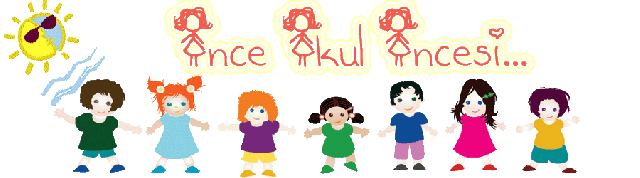 ŞEKİLLERİ BARDAKLAEŞİNİ BULÇEVİR ÇEVİR RENGİNİ BULARABANIN YOLUNU BULSESLERİ TANIMAŞEKİLLERİ BARDAKLAEŞİNİ BULÇEVİR ÇEVİR RENGİNİ BULARABANIN YOLUNU BULSESLERİ TANIMASİHİRLİ BOYAMASKE YAPIMIKAR KÜRESİAHTAPOT YAPIMIÜÇ BOYUTLU TIRTILSÜMBÜL ETKİNLİĞİ                  KİTAP AYRACI YAPIM                    YEŞİLAY ETKİNLİĞİHAMURDAN KOLYEÜÇ BOYUTLU AĞAÇ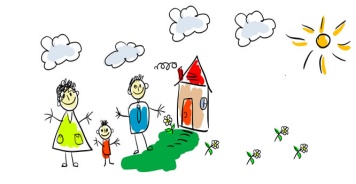 EŞLESTİRME SIRAMA AYNISINI YAP OYUNU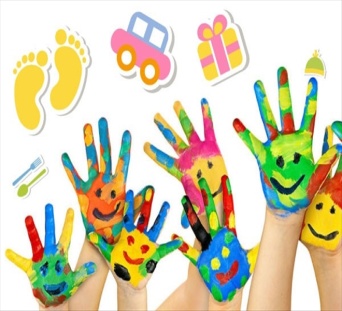             İNGİLİZCE            İNGİLİZCEOKUMA VE YAZMAOKUMA VE YAZMAOKUMA VE YAZMAMATEMATİK ETKİNLİĞİBELİRLİ GÜN VE HAFTALAR-BODY PART   -TOYS 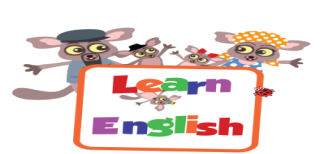 -BODY PART   -TOYS  ÇİZGİ ÇALIŞMALARI                                             KALEMİ DOĞRU TUTM                         YOL BULMA KAVRAM ÇALIŞMALARI 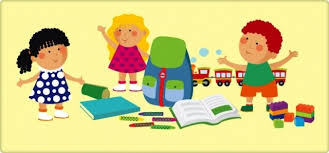  ÇİZGİ ÇALIŞMALARI                                             KALEMİ DOĞRU TUTM                         YOL BULMA KAVRAM ÇALIŞMALARI  ÇİZGİ ÇALIŞMALARI                                             KALEMİ DOĞRU TUTM                         YOL BULMA KAVRAM ÇALIŞMALARI 1-20 YE KADAR SAYIYORUZ1 ,2,3 ,4 ,5ve 6  SAYISINI YAZIYORUZ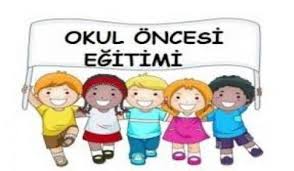   İSTİKLAL MARŞININ KABULÜ                    ORMAN HAFTASI                             YEŞİLAY                                                            ÇANAKKALE ZAFERİ                                                                              DÜNYA TİYATROLAR GÜNÜ                             YAŞLILAR HAFTASI                                       KÜTÜPHANELER HAFTASI                                                                                          DEĞERLİ VELİMİZ;SALI GÜNLERİMİZ KİTAP GÜNÜDÜR.(Çocuklara uygun kitaplar Çocukların Evden getirdikleri kitaplar okunacaktır.)CUMA GÜNLERİMİZ OYUNCAK GÜNÜDÜR.PERŞEMBE GÜNLERİMİZ PAYLAŞIM GÜNLERİDİR.(Çocukların paylaşmayı öğrenmeleri için birlikte yaptığınız veya satın aldığınız sağlıklı yiyecekleri paylaşım günüdür.)DEĞERLİ VELİMİZ;SALI GÜNLERİMİZ KİTAP GÜNÜDÜR.(Çocuklara uygun kitaplar Çocukların Evden getirdikleri kitaplar okunacaktır.)CUMA GÜNLERİMİZ OYUNCAK GÜNÜDÜR.PERŞEMBE GÜNLERİMİZ PAYLAŞIM GÜNLERİDİR.(Çocukların paylaşmayı öğrenmeleri için birlikte yaptığınız veya satın aldığınız sağlıklı yiyecekleri paylaşım günüdür.)DEĞERLİ VELİMİZ;SALI GÜNLERİMİZ KİTAP GÜNÜDÜR.(Çocuklara uygun kitaplar Çocukların Evden getirdikleri kitaplar okunacaktır.)CUMA GÜNLERİMİZ OYUNCAK GÜNÜDÜR.PERŞEMBE GÜNLERİMİZ PAYLAŞIM GÜNLERİDİR.(Çocukların paylaşmayı öğrenmeleri için birlikte yaptığınız veya satın aldığınız sağlıklı yiyecekleri paylaşım günüdür.)DEĞERLİ VELİMİZ;SALI GÜNLERİMİZ KİTAP GÜNÜDÜR.(Çocuklara uygun kitaplar Çocukların Evden getirdikleri kitaplar okunacaktır.)CUMA GÜNLERİMİZ OYUNCAK GÜNÜDÜR.PERŞEMBE GÜNLERİMİZ PAYLAŞIM GÜNLERİDİR.(Çocukların paylaşmayı öğrenmeleri için birlikte yaptığınız veya satın aldığınız sağlıklı yiyecekleri paylaşım günüdür.)DEĞERLİ VELİMİZ;SALI GÜNLERİMİZ KİTAP GÜNÜDÜR.(Çocuklara uygun kitaplar Çocukların Evden getirdikleri kitaplar okunacaktır.)CUMA GÜNLERİMİZ OYUNCAK GÜNÜDÜR.PERŞEMBE GÜNLERİMİZ PAYLAŞIM GÜNLERİDİR.(Çocukların paylaşmayı öğrenmeleri için birlikte yaptığınız veya satın aldığınız sağlıklı yiyecekleri paylaşım günüdür.)DEĞERLİ VELİMİZ;SALI GÜNLERİMİZ KİTAP GÜNÜDÜR.(Çocuklara uygun kitaplar Çocukların Evden getirdikleri kitaplar okunacaktır.)CUMA GÜNLERİMİZ OYUNCAK GÜNÜDÜR.PERŞEMBE GÜNLERİMİZ PAYLAŞIM GÜNLERİDİR.(Çocukların paylaşmayı öğrenmeleri için birlikte yaptığınız veya satın aldığınız sağlıklı yiyecekleri paylaşım günüdür.)DEĞERLİ VELİMİZ;SALI GÜNLERİMİZ KİTAP GÜNÜDÜR.(Çocuklara uygun kitaplar Çocukların Evden getirdikleri kitaplar okunacaktır.)CUMA GÜNLERİMİZ OYUNCAK GÜNÜDÜR.PERŞEMBE GÜNLERİMİZ PAYLAŞIM GÜNLERİDİR.(Çocukların paylaşmayı öğrenmeleri için birlikte yaptığınız veya satın aldığınız sağlıklı yiyecekleri paylaşım günüdür.)